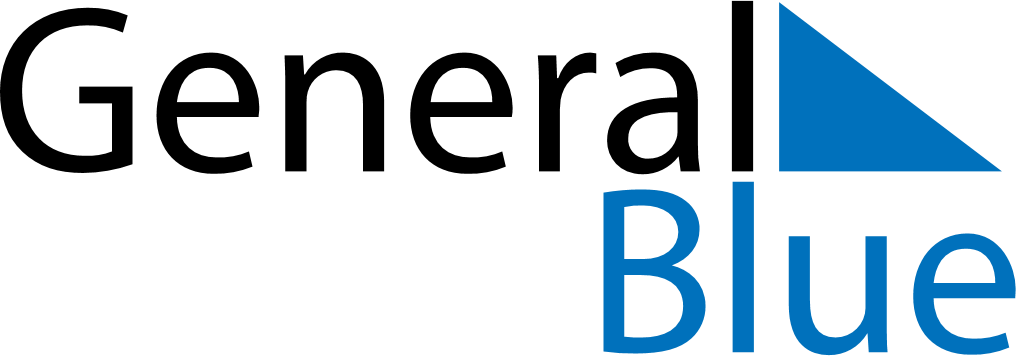 August 2024August 2024August 2024August 2024August 2024August 2024Uulu, Paernumaa, EstoniaUulu, Paernumaa, EstoniaUulu, Paernumaa, EstoniaUulu, Paernumaa, EstoniaUulu, Paernumaa, EstoniaUulu, Paernumaa, EstoniaSunday Monday Tuesday Wednesday Thursday Friday Saturday 1 2 3 Sunrise: 5:13 AM Sunset: 9:42 PM Daylight: 16 hours and 28 minutes. Sunrise: 5:15 AM Sunset: 9:40 PM Daylight: 16 hours and 24 minutes. Sunrise: 5:17 AM Sunset: 9:37 PM Daylight: 16 hours and 19 minutes. 4 5 6 7 8 9 10 Sunrise: 5:20 AM Sunset: 9:35 PM Daylight: 16 hours and 15 minutes. Sunrise: 5:22 AM Sunset: 9:33 PM Daylight: 16 hours and 10 minutes. Sunrise: 5:24 AM Sunset: 9:30 PM Daylight: 16 hours and 6 minutes. Sunrise: 5:26 AM Sunset: 9:28 PM Daylight: 16 hours and 1 minute. Sunrise: 5:28 AM Sunset: 9:25 PM Daylight: 15 hours and 57 minutes. Sunrise: 5:30 AM Sunset: 9:23 PM Daylight: 15 hours and 52 minutes. Sunrise: 5:33 AM Sunset: 9:20 PM Daylight: 15 hours and 47 minutes. 11 12 13 14 15 16 17 Sunrise: 5:35 AM Sunset: 9:18 PM Daylight: 15 hours and 43 minutes. Sunrise: 5:37 AM Sunset: 9:15 PM Daylight: 15 hours and 38 minutes. Sunrise: 5:39 AM Sunset: 9:13 PM Daylight: 15 hours and 33 minutes. Sunrise: 5:41 AM Sunset: 9:10 PM Daylight: 15 hours and 28 minutes. Sunrise: 5:44 AM Sunset: 9:08 PM Daylight: 15 hours and 24 minutes. Sunrise: 5:46 AM Sunset: 9:05 PM Daylight: 15 hours and 19 minutes. Sunrise: 5:48 AM Sunset: 9:02 PM Daylight: 15 hours and 14 minutes. 18 19 20 21 22 23 24 Sunrise: 5:50 AM Sunset: 9:00 PM Daylight: 15 hours and 9 minutes. Sunrise: 5:52 AM Sunset: 8:57 PM Daylight: 15 hours and 4 minutes. Sunrise: 5:55 AM Sunset: 8:55 PM Daylight: 14 hours and 59 minutes. Sunrise: 5:57 AM Sunset: 8:52 PM Daylight: 14 hours and 55 minutes. Sunrise: 5:59 AM Sunset: 8:49 PM Daylight: 14 hours and 50 minutes. Sunrise: 6:01 AM Sunset: 8:46 PM Daylight: 14 hours and 45 minutes. Sunrise: 6:03 AM Sunset: 8:44 PM Daylight: 14 hours and 40 minutes. 25 26 27 28 29 30 31 Sunrise: 6:06 AM Sunset: 8:41 PM Daylight: 14 hours and 35 minutes. Sunrise: 6:08 AM Sunset: 8:38 PM Daylight: 14 hours and 30 minutes. Sunrise: 6:10 AM Sunset: 8:35 PM Daylight: 14 hours and 25 minutes. Sunrise: 6:12 AM Sunset: 8:33 PM Daylight: 14 hours and 20 minutes. Sunrise: 6:14 AM Sunset: 8:30 PM Daylight: 14 hours and 15 minutes. Sunrise: 6:16 AM Sunset: 8:27 PM Daylight: 14 hours and 10 minutes. Sunrise: 6:19 AM Sunset: 8:24 PM Daylight: 14 hours and 5 minutes. 